Exmo./a. Senhor/aPresidente do Instituto Superior TécnicoRequer a V. Exa., dispensa do serviço docente após o termo de licença de parentalidade, peloPede deferimento,O/A Coordenador/a da Área Científica                               O/A Presidente do Departamento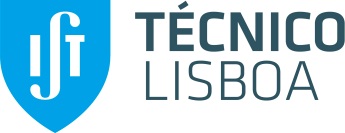 DISPENSA DE SERVIÇO DOCENTEPÓS-LICENÇA DE PARENTALIDADEDESPACHO        O/A Presidente do IST,NomeTécnico IDistE-mail  Carreira/CategoriaServiço    Ext.Responsável hierárquicoTécnico IDistperíodo decom inicio emData   Assinatura___________________________________________________________________________________________________________________________________O/A Presidente do Conselho Científico______________________________________________O/A Administrador/a do IST